2017-2018 PTO Registration*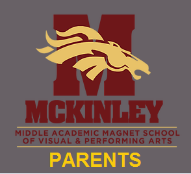 Parent(s) Name: ______________________________________ Home Phone Number: __________________Email Address: _______________________________________ Cell Phone Number: ____________________Student 1 Name: _____________________________________ Grade Level: ____________Student 2 Name: _____________________________________ Grade Level: ____________Student 3 Name: _____________________________________ Grade Level: ____________Student 4 Name: _____________________________________ Grade Level: ____________What special talents or interests do you have? ____________________________________________________________________________________________________________________________________________Please indicate which committee(s) you would be interested in serving on.Athletic Committee (support coaches and athletic events)Fundraiser Committee (determine ways to raise money for organization)Teacher & Student Support Committee (support Teachers and organize Teacher Appreciation Week)Visual & Performing Arts Committee (support visual and performing arts events)*Registration is $10 per year per family. Fees are accepted in cash only. 2017-2018 PTO Registration*Parent(s) Name: ______________________________________ Home Phone Number: __________________Email Address: _______________________________________ Cell Phone Number: ____________________Student 1 Name: _____________________________________ Grade Level: ____________Student 2 Name: _____________________________________ Grade Level: ____________Student 3 Name: _____________________________________ Grade Level: ____________Student 4 Name: _____________________________________ Grade Level: ____________What special talents or interests do you have? ____________________________________________________________________________________________________________________________________________Please indicate which committee(s) you would be interested in serving on.Athletic Committee (support coaches and athletic events)Fundraiser Committee (determine ways to raise money for organization)Teacher & Student Support Committee (support Teachers and organize Teacher Appreciation Week)Visual & Performing Arts Committee (support visual and performing arts events)*Registration is $10 per year per family. Fees are accepted in cash only. 